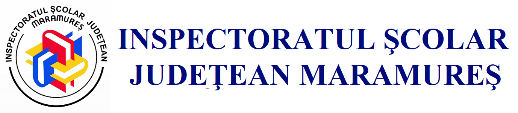 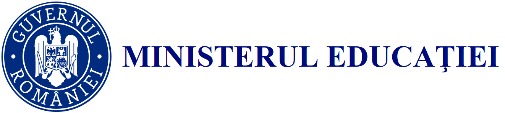 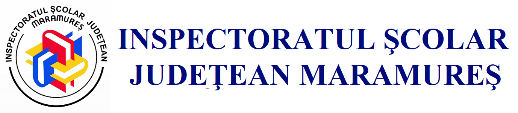 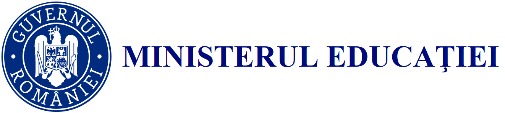 aAprob.Preşedintele Comisiei de monitorizare,Pop Mihai-Cosmin, inspector şcolar general(numele/prenumele/funcţia)(semnătura/data)SITUAŢIA CENTRALIZATOAREprivind stadiul implementării şi dezvoltării sistemului de control intern managerial la data de 31 decembrie 2022CAPITOLUL I. Informaţii generale*1)*1) La cap. I se fac următoarele precizări:în coloana 2 se înscriu datele cumulative din coloanele 3 şi 4, corespunzătoare stării reale/mărimii indicatorilor specificaţi în coloana 1 rândurile 1 - 14 la data de 31 decembrie a anului raportării;numărul total de entităţi publice subordonate/în coordonare/sub autoritate, care se înscrie pe rândul 1 coloana 2, cuprinde:entităţile subordonate ordonatorului principal de credite, conduse de ordonatori secundari sau, după caz, terţiari de credite, precum şi entităţile din subordinea ordonatorilor secundari de credite;entităţile publice aflate în coordonarea ordonatorului principal de credite;entităţile publice aflate sub autoritatea ordonatorului principal de credite;entităţile publice subordonate/în coordonare/sub autoritate, care se înscriu pe rândurile 2, 3, 4, 7, 9, 11, 13 coloana 4, se referă la:entităţile subordonate ordonatorului principal de credite, conduse de ordonatori secundari sau, după caz, terţiari de credite, precum şi entităţile din subordinea ordonatorilor secundari de credite;entităţile publice aflate în coordonarea ordonatorului principal de credite;entităţile publice aflate sub autoritatea ordonatorului principal de credite;în coloana 5 se înscriu, dacă este cazul, precizări şi completări cu privire la specificaţiile corespunzătoare, excepţii, cazuri speciale etc.CAPITOLUL II. Stadiul implementării standardelor de control intern managerial, conform rezultatelor autoevaluării la data de 31 decembrie 2022*2)*2) La cap. II se fac următoarele precizări:abrevierile "I", "PI" şi "NI", corespunzătoare coloanelor 2 - 10, au următoarele semnificaţii: "I" - implementat; "PI" - parţial implementat; "NI" - neimplementat;prin "Aparat propriu" aferent coloanelor 5 - 7 se înţelege entitatea publică care centralizează informaţiile, şi nu un număr cumulat de compartimente din entitate;coloanele 8 - 10 se completează de ordonatorul ierarhic superior de credite, prin cumularea informaţiilor conţinute în coloana 6 din anexa nr. 4.2.Aceste informaţii sunt transmise de entităţile publice (indiferent de statutul lor de subordonate, aflate în coordonare sau sub autoritate) ordonatorului de credite ierarhic superior.Elaborat,Secretariat tehnic Comisia de monitorizare,_________________________ (numele şi prenumele)Nr. __________________Anexa 3Nr. crt.Specificaţii ale sistemului de control intern managerialTotal (număr)Din care, aferent:Din care, aferent:ObservaţiiNr. crt.Specificaţii ale sistemului de control intern managerialTotal (număr)Aparatului propriuEntităţilor publice subordonate/ în coordonare/ sub autoritateObservaţii012345Entităţi publice subordonate/în coordonare/ sub autoritatexxEntităţi publice în care s-a constituit Comisia de monitorizareEntităţi publice în care s-a elaborat şi aprobat programul de dezvoltareEntităţi publice care şi-au stabilit obiectivele generale şi specificeObiective generale stabilite de către entităţile publice de la pct. 4Obiective specifice stabilite de către entităţile publice de la pct. 4Entităţi publice care şi-au inventariat activităţile proceduraleActivităţi procedurale inventariate de către entităţile publice de la pct. 7Entităţi publice care au elaborat proceduri documentateProceduri documentate elaborate de către entităţile publice de la pct. 9Entităţi publice care au elaborat indicatori de performanţă asociaţi obiectivelor specificeIndicatori de performanţă asociaţi obiectivelor specifice de către entităţile publice de la pct. 11Entităţi publice care au identificat, analizat şi gestionat riscuriRiscuri înregistrate în Registrul de riscuri de către entităţile publice de la pct. 13Denumirea standardului de controlNumărul de entităţi publice care raporteazăNumărul de entităţi publice care raporteazăNumărul de entităţi publice care raporteazădin care:din care:din care:din care:din care:din care:ObservaţiiDenumirea standardului de controlNumărul de entităţi publice care raporteazăNumărul de entităţi publice care raporteazăNumărul de entităţi publice care raporteazăAparat propriuAparat propriuAparat propriuEntităţi publice subordonate/ în coordonare/ sub autoritateEntităţi publice subordonate/ în coordonare/ sub autoritateEntităţi publice subordonate/ în coordonare/ sub autoritateObservaţiiDenumirea standardului de controlIPINIIPINIIPINIObservaţii1234567891011I. Mediul de controlI. Mediul de controlI. Mediul de controlI. Mediul de controlI. Mediul de controlI. Mediul de controlI. Mediul de controlI. Mediul de controlI. Mediul de controlI. Mediul de controlI. Mediul de controlStandardul 1 – Etica şi integritateaStandardul 2 – Atribuţii, funcţii, sarciniStandardul 3 – Competenţa, performanţaStandardul 4 – Structura organizatoricăII. Performanţe şi managementul risculuiII. Performanţe şi managementul risculuiII. Performanţe şi managementul risculuiII. Performanţe şi managementul risculuiII. Performanţe şi managementul risculuiII. Performanţe şi managementul risculuiII. Performanţe şi managementul risculuiII. Performanţe şi managementul risculuiII. Performanţe şi managementul risculuiII. Performanţe şi managementul risculuiII. Performanţe şi managementul risculuiStandardul 5 – ObiectiveStandardul 6 – PlanificareaStandardul 7 – Monitorizarea performanţelorStandardul 8 – Managementul risculuiIII. Activităţi de controlIII. Activităţi de controlIII. Activităţi de controlIII. Activităţi de controlIII. Activităţi de controlIII. Activităţi de controlIII. Activităţi de controlIII. Activităţi de controlIII. Activităţi de controlIII. Activităţi de controlIII. Activităţi de controlStandardul 9 – ProceduriStandardul 10 – SupraveghereaStandardul 11 – Continuitatea activităţiiIV. Informarea şi comunicareaIV. Informarea şi comunicareaIV. Informarea şi comunicareaIV. Informarea şi comunicareaIV. Informarea şi comunicareaIV. Informarea şi comunicareaIV. Informarea şi comunicareaIV. Informarea şi comunicareaIV. Informarea şi comunicareaIV. Informarea şi comunicareaIV. Informarea şi comunicareaStandardul 12 – Informarea şi comunicareaStandardul 13 – Gestionarea documentelorStandardul 14 – Raportarea contabilă şi financiarăV. Evaluare şi auditV. Evaluare şi auditV. Evaluare şi auditV. Evaluare şi auditV. Evaluare şi auditV. Evaluare şi auditV. Evaluare şi auditV. Evaluare şi auditV. Evaluare şi auditV. Evaluare şi auditV. Evaluare şi auditStandardul 15 – Evaluarea sistemului de control intern managerialStandardul 16 – Auditul internGradul de conformitate a sistemului de control intern managerial cu standardele de control intern managerial se prezintă astfel:(nr. ) entităţi au sisteme conforme;(nr. ) entităţi au sisteme parţial conforme;(nr. ) entităţi au sisteme parţial conforme limitate;(nr. ) entităţi au sisteme neconforme.Gradul de conformitate a sistemului de control intern managerial cu standardele de control intern managerial se prezintă astfel:(nr. ) entităţi au sisteme conforme;(nr. ) entităţi au sisteme parţial conforme;(nr. ) entităţi au sisteme parţial conforme limitate;(nr. ) entităţi au sisteme neconforme.Gradul de conformitate a sistemului de control intern managerial cu standardele de control intern managerial se prezintă astfel:(nr. ) entităţi au sisteme conforme;(nr. ) entităţi au sisteme parţial conforme;(nr. ) entităţi au sisteme parţial conforme limitate;(nr. ) entităţi au sisteme neconforme.Gradul de conformitate a sistemului de control intern managerial cu standardele de control intern managerial se prezintă astfel:(nr. ) entităţi au sisteme conforme;(nr. ) entităţi au sisteme parţial conforme;(nr. ) entităţi au sisteme parţial conforme limitate;(nr. ) entităţi au sisteme neconforme.Gradul de conformitate a sistemului de control intern managerial cu standardele de control intern managerial se prezintă astfel:(nr. ) entităţi au sisteme conforme;(nr. ) entităţi au sisteme parţial conforme;(nr. ) entităţi au sisteme parţial conforme limitate;(nr. ) entităţi au sisteme neconforme.Gradul de conformitate a sistemului de control intern managerial cu standardele de control intern managerial se prezintă astfel:(nr. ) entităţi au sisteme conforme;(nr. ) entităţi au sisteme parţial conforme;(nr. ) entităţi au sisteme parţial conforme limitate;(nr. ) entităţi au sisteme neconforme.Gradul de conformitate a sistemului de control intern managerial cu standardele de control intern managerial se prezintă astfel:(nr. ) entităţi au sisteme conforme;(nr. ) entităţi au sisteme parţial conforme;(nr. ) entităţi au sisteme parţial conforme limitate;(nr. ) entităţi au sisteme neconforme.Gradul de conformitate a sistemului de control intern managerial cu standardele de control intern managerial se prezintă astfel:(nr. ) entităţi au sisteme conforme;(nr. ) entităţi au sisteme parţial conforme;(nr. ) entităţi au sisteme parţial conforme limitate;(nr. ) entităţi au sisteme neconforme.Gradul de conformitate a sistemului de control intern managerial cu standardele de control intern managerial se prezintă astfel:(nr. ) entităţi au sisteme conforme;(nr. ) entităţi au sisteme parţial conforme;(nr. ) entităţi au sisteme parţial conforme limitate;(nr. ) entităţi au sisteme neconforme.Gradul de conformitate a sistemului de control intern managerial cu standardele de control intern managerial se prezintă astfel:(nr. ) entităţi au sisteme conforme;(nr. ) entităţi au sisteme parţial conforme;(nr. ) entităţi au sisteme parţial conforme limitate;(nr. ) entităţi au sisteme neconforme.Gradul de conformitate a sistemului de control intern managerial cu standardele de control intern managerial se prezintă astfel:(nr. ) entităţi au sisteme conforme;(nr. ) entităţi au sisteme parţial conforme;(nr. ) entităţi au sisteme parţial conforme limitate;(nr. ) entităţi au sisteme neconforme.